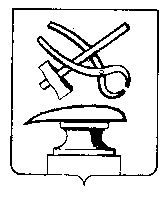  АДМИНИСТРАЦИЯ ГОРОДА КУЗНЕЦКА ПЕНЗЕНСКОЙ ОБЛАСТИПОСТАНОВЛЕНИЕот    28.02.2022 №344                                                                            г. Кузнецк О внесении изменения в постановление администрации города Кузнецка от 14.12.2016 №2159 «О создании муниципальной комиссии по обследованию жилых помещений инвалидов  и общего имущества в многоквартирных домах, в которых проживают инвалиды, входящих в состав муниципального жилищного фонда, частного жилищного фонда, в целях их приспособления с учетом потребностей инвалидов и обеспечения условий их доступности для инвалидов».	   В связи с кадровыми изменениями, руководствуясь  ст. 28  Устава города Кузнецка Пензенской области,    АДМИНИСТРАЦИЯ ГОРОДА КУЗНЕЦКА ПОСТАНОВЛЯЕТ:1. Внести в постановление администрации города Кузнецка  от 14.12.2016 №2159 «О создании муниципальной комиссии по обследованию жилых помещений инвалидов  и общего имущества в многоквартирных домах, в которых проживают инвалиды, входящих в состав муниципального жилищного фонда, частного жилищного фонда, в целях их приспособления с учетом потребностей инвалидов и обеспечения условий их доступности для инвалидов» (далее – Постановление) следующие изменения:1.1. Приложение №1 к Постановлению изложить в новой редакции согласно Приложению к настоящему постановлению.2. Настоящее постановление подлежит официальному опубликованию и вступает в  силу на следующий день после официального опубликования. 3. Контроль за выполнением настоящего постановления возложить на заместителя главы администрации города Кузнецка Салмина А.А. Глава администрации города Кузнецка                                  С.А. Златогорский                                                                                                                  Приложение                                                                                                            Утвержден постановлением                                                                                                   администрации города Кузнецка                                                                                                       от    28.02.2022 №344    Составмуниципальной комиссии по обследованию жилых помещений инвалидов  и общего имущества в многоквартирных домах, в которых проживают инвалиды, входящих в состав муниципального жилищного фонда, частного жилищного фонда, в целях их приспособления с учетом потребностей инвалидов и обеспечения условий их доступности для инвалидов        Председатель комиссии:Салмин А.А.- заместитель главы администрации города Кузнецка.        Заместитель председателя комиссии:Костюньков Е.В. – и.о. начальника отдела городского хозяйства администрации города Кузнецка;         Секретарь комиссии:Лушников А.Н. – главный специалист отдела архитектуры и градостроительства администрации города Кузнецка.        Члены комиссии:Борисова Н.А.- председатель Кузнецкой городской общественной организации «Всероссийское общество инвалидов» (по согласованию);Герасимова Н.М. – председатель Кузнецкой местной организации «Всероссийское общество глухих» (по согласованию);Почтарева Т.А. – заведующая отделом социального обслуживания на дому граждан пожилого возраста и инвалидов, срочного социального обслуживания населения МБУ «Комплексный центр социального обслуживания населения города Кузнецка (по согласованию);Николаев А.Н. – начальник управления капитального строительства города Кузнецка:Рузанов А.М. – председатель Кузнецкой местной организации «Всероссийское общество слепых» (по согласованию).